(Ф 03.02–96)Міністерство освіти і науки УкраїниНаціональний авіаційний університетФакультет логістики та соціальних комунікацій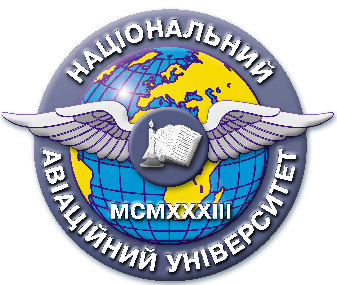 Система менеджменту якостіМодульна контрольна робота № 2 
з дисципліни «Філософія»Для всіх галузей знання, спеціальностей та освітніх програмЗАТВЕРДЖУЮ Зав. кафедри ________   _Л. Дротянко  (підпис)   	 (ПІБ) «______»____________________20___рРозробник к.т.н., доцент О.МонченкоСМЯ НАУ МКР 212.01.10-01-2022Перелік теоретичних питань 
для проведення модульної контрольної роботиНазвіть внутрішні та зовнішні рушійні сили розвитку соціуму. Визначте співвідношення прогресу та регресу у суспільному розвитку. Критерії прогресу. Означте основні характеристики інформаційного суспільства.В чому полягає роль інформаційно-комунікаційних технологій у сучасному суспільстві.Розкрийте взаємозв’язок суспільного буття та суспільної свідомості.  Розкрийте сутність формаційного методологічного підходу в історичній періодизації суспільного розвитку.  Розкрийте сутність цивілізаційного методологічного підходу в історичній періодизації суспільного розвитку. В чому полягає особливість осьового і хвильового методологічні підходів до розуміння історичної періодизації людства. Яка специфіка поняття культури у філософії. Наведіть приклад культури як символічного світу людського буття.  Визначте матеріальні фактори функціонування суспільства: структура способу виробництва, єдність продуктивних сил та виробничих відносин.  Як ви розумієте поняття духовного життя суспільства. В чому полягає специфіка духовних відносин і духовної культури.Визначте суспільну свідомість та її рівні, суспільна психологія та ідеологія. Розгорніть, на прикладах, форми суспільної свідомості: політична, правова, моральна, релігійна, естетична.Розкрийте поняття «масова культура», «елітарна культура», «антикультура» та їхнє співвідношення.Історія як предмет філософії. Матеріальні та духовні чинники історичного процесу.Проблема сенсу історії у філософії: діалектико-матеріалістичний, релігійний та  ідеалістичний підходи.   Діалектика об’єктивного й суб’єктивного в історичному процесі, його рушійні сили. Співвідношення еволюції і революції у розвитку людства.Роль народних мас і особи в історії. Поняття «історична особа».Розкрийте поняття Універсуму у філософії та науці.Феномен  глобалізації у сучасному цивілізаційному розвитку. Концепція «сталого розвитку». 59. Глобальні проблеми сучасності та шляхи їхнього подолання. 60. Модерн і постмодерн у культурному поступі людства.